 Об уголовной ответственности за совершение преступлений в сфере незаконного оборота наркотиков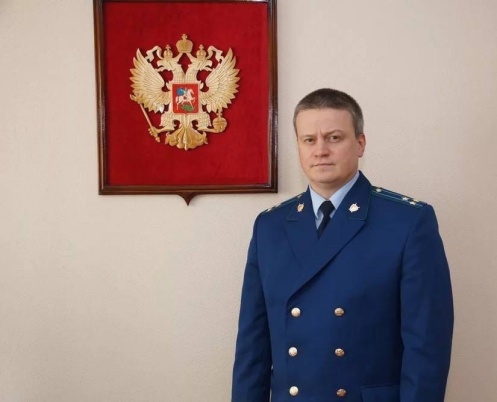 Разъяснения по данному вопросу даёт прокурор Куйбышевского района г.Самары Тупиков Евгений Александрович. Противодействие незаконному обороту наркотических средств, психотропных веществ или их аналогов продолжает оставаться важной проблемой национальной безопасности. На сегодняшний день проблема потребления наркотических средств и психотропных веществ или их аналогов является масштабной проблемой в России.Наркотические средства - вещества синтетического или естественного происхождения, препараты, растения, которые содержат вещества, которые оказывают воздействие на центральную нервную систему человека.Постановлением Правительства Российской Федерации от 30.06.1998№ 681 утвержден Перечень наркотических средств, психотропных веществ и их прекурсоров, подлежащих контролю в Российской Федерации.Незаконный оборот наркотических средств, психотропных веществ и их прекурсоров - оборот наркотических средств, психотропных веществ и их прекурсоров, осуществляемый в нарушение законодательства Российской Федерации.Ответственность за незаконный оборот наркотических средств и психотропных веществ предусмотрена Кодексом Российской Федерации об административных правонарушениях (статьи 6.8, 6.9, 6.10) и главой 25 Уголовного кодекса Российской Федерации (статьи 228, 228.1, 228.2, 228.3, 228.4, 229, 229.1).Минимальной мерой наказания является штраф, а максимальной пожизненное лишение свободы. Наказание за каждый конкретное правонарушение и преступление определяется с учетом как смягчающих, так и отягчающих обстоятельств, в том числе в зависимости от массы наркотиков.Так, например, по статье 228 УК РФ за незаконное приобретение, хранение, перевозку, изготовление, переработку без цели сбыта наркотических средств, психотропных веществ или их аналогов предусматривается наказание до 15 лет лишения свободы.Под незаконным хранением без цели сбыта наркотических средств, психотропных веществ или их аналогов, растений, содержащих наркотические средства или психотропные вещества, либо их частей, содержащих наркотические средства или психотропные вещества, следует понимать действия лица, связанные с незаконным владением этими средствами или веществами, в том числе для личного потребления (содержание при себе, в помещении, тайнике и других местах). При этом не имеет значения, в течение какого времени лицо незаконно хранило наркотическое средство, психотропное вещество или их аналоги, растение, содержащее наркотические средства или психотропные вещества, либо его части, содержащие наркотические средства или психотропные вещества.По статье 228.1 УК РФ за незаконное производство, сбыт или пересылку наркотических средств, психотропных веществ или их аналогов предусматривается наказание до 20 лет лишения свободы или пожизненное лишение свободы.Под незаконным сбытом наркотических средств, психотропных веществ или их аналогов, растений, содержащих наркотические средства или психотропные вещества, либо их частей, содержащих наркотические средства или психотропные вещества, следует понимать незаконную деятельность лица, направленную на их возмездную либо безвозмездную реализацию (продажа, дарение, обмен, уплата долга, дача взаймы и т.д.) другому лицу (далее - приобретателю).К административной и уголовной ответственности за совершение правонарушений и преступлений может быть привлечено лицо, достигшее 16-летнего возраста.Закон предусматривает возможность освобождение лица от уголовной ответственности за совершение ряда преступлений в сфере незаконного оборота наркотических средств (без цели сбыта: статьи 228, 228.3 УК РФ).Лицо, добровольно сдавшее наркотические средства, психотропные вещества или их аналоги, растения, содержащие наркотические средства или психотропные вещества, либо их части, содержащие наркотические средства или психотропные вещества, и активно способствовавшее раскрытию или пресечению преступлений, связанных с незаконным оборотом указанных средств, веществ или их аналогов, а также с незаконными приобретением, хранением, перевозкой таких растений либо их частей, содержащих наркотические средства или психотропные вещества, изобличению лиц, их совершивших, обнаружению имущества, добытого преступным путем, освобождается от уголовной ответственности за данное преступление.